DERS PLANIDERS PLANIDERS PLANIDERS PLANIDERS PLANIDERS PLANIDERS PLANIDERS PLANIDERS PLANIDERS PLANIDersTürkçeTürkçeTürkçeTürkçeTürkçeTürkçe24 - 28 Eylül 201824 - 28 Eylül 201824 - 28 Eylül 2018Sınıf 777777777TemaErdemlerErdemlerErdemlerAlt Tema:  YardımlaşmaAlt Tema:  YardımlaşmaAlt Tema:  YardımlaşmaAlt Tema:  YardımlaşmaAlt Tema:  YardımlaşmaAlt Tema:  YardımlaşmaMetinMor Salkımlı EvMor Salkımlı EvMor Salkımlı EvMor Salkımlı EvMor Salkımlı EvMor Salkımlı EvMor Salkımlı EvMor Salkımlı EvMor Salkımlı EvSüre5 ders saati (40x5)5 ders saati (40x5)5 ders saati (40x5)5 ders saati (40x5)5 ders saati (40x5)5 ders saati (40x5)5 ders saati (40x5)5 ders saati (40x5)5 ders saati (40x5)Yöntem ve TekniklerSesli okumaGüdümlü konuşmaSerbest yazmaSoru-cevapSesli okumaGüdümlü konuşmaSerbest yazmaSoru-cevapKullanılan Eğitim TeknolojileriAraç-Gereçler ve KaynakçaKullanılan Eğitim TeknolojileriAraç-Gereçler ve KaynakçaKullanılan Eğitim TeknolojileriAraç-Gereçler ve KaynakçaEBABilgisayar -İnternetDers kitabıSözlüklerYazım KılavuzuTematik materyallerÇalışma kâğıtlarıEBABilgisayar -İnternetDers kitabıSözlüklerYazım KılavuzuTematik materyallerÇalışma kâğıtlarıEBABilgisayar -İnternetDers kitabıSözlüklerYazım KılavuzuTematik materyallerÇalışma kâğıtlarıEBABilgisayar -İnternetDers kitabıSözlüklerYazım KılavuzuTematik materyallerÇalışma kâğıtlarıHedeflenen Öğrenci KazanımlarıHedeflenen Öğrenci KazanımlarıHedeflenen Öğrenci KazanımlarıHedeflenen Öğrenci KazanımlarıHedeflenen Öğrenci KazanımlarıHedeflenen Öğrenci KazanımlarıHedeflenen Öğrenci KazanımlarıHedeflenen Öğrenci KazanımlarıHedeflenen Öğrenci KazanımlarıHedeflenen Öğrenci KazanımlarıOkuma/AnlamaOkuma/AnlamaKonuşmaKonuşmaKonuşmaYazmaYazmaYazmaDil BilgisiDil BilgisiAkıcı OkumaT.7.3.1. Noktalama işaretlerine dikkat ederek sesli ve sessiz okur.Söz VarlığıT.7.3.5. Bağlamdan hareketle bilmediği kelime ve kelime gruplarının anlamını tahmin eder.Öğrencilerin tahmin ettikleri kelime ve kelime gruplarını öğrenmek için sözlük, atasözleri ve deyimler sözlüğü vb. araçları kullanmaları sağlanır.Öğrencinin öğrendiği kelime ve kelime gruplarından sözlük oluşturması teşvik edilir.AnlamaT.7.3.16. Metnin konusunu belirler.T.7.3.17. Metnin ana fikrini/ana duygusunu belirler.T.7.3.18. Metindeki yardımcı fikirleri belirler.T.7.3.19. Metinle ilgili soruları cevaplar.T.7.3.24. Metinde ele alınan sorunlara farklı çözümler üretir.T.7.3.32. Bilgi kaynaklarını etkili bir şekilde kullanır.Akıcı OkumaT.7.3.1. Noktalama işaretlerine dikkat ederek sesli ve sessiz okur.Söz VarlığıT.7.3.5. Bağlamdan hareketle bilmediği kelime ve kelime gruplarının anlamını tahmin eder.Öğrencilerin tahmin ettikleri kelime ve kelime gruplarını öğrenmek için sözlük, atasözleri ve deyimler sözlüğü vb. araçları kullanmaları sağlanır.Öğrencinin öğrendiği kelime ve kelime gruplarından sözlük oluşturması teşvik edilir.AnlamaT.7.3.16. Metnin konusunu belirler.T.7.3.17. Metnin ana fikrini/ana duygusunu belirler.T.7.3.18. Metindeki yardımcı fikirleri belirler.T.7.3.19. Metinle ilgili soruları cevaplar.T.7.3.24. Metinde ele alınan sorunlara farklı çözümler üretir.T.7.3.32. Bilgi kaynaklarını etkili bir şekilde kullanır.T.7.2.3. Konuşma stratejilerini uygular.Katılımlı, yaratıcı, güdümlü, empati kurma, tartışma ve eleştirel konuşma gibi yöntem ve tekniklerinin kullanılması sağlanır.T.7.2.3. Konuşma stratejilerini uygular.Katılımlı, yaratıcı, güdümlü, empati kurma, tartışma ve eleştirel konuşma gibi yöntem ve tekniklerinin kullanılması sağlanır.T.7.2.3. Konuşma stratejilerini uygular.Katılımlı, yaratıcı, güdümlü, empati kurma, tartışma ve eleştirel konuşma gibi yöntem ve tekniklerinin kullanılması sağlanır.T.7.4.3. Hikâye edici metin yazar.a) Öğrencilerin zaman, mekân, şahıs ve olay unsurlarını belirleyerek hikâyenin serim, düğüm ve çözüm bölümlerinin taslağını oluşturmaları sağlanır.b) Öğrencilerin yazım kılavuzundan yararlanmaları ve yeni öğrendiği kelimeleri kullanmaları teşvik edilir.T.7.4.4. Yazma stratejilerini uygular.Not alma, özet çıkarma, serbest, kontrollü, kelime ve kavram havuzundan seçerek yazma, bir metinden hareketle yazma ve duyulardan hareketle yazma gibi yöntem ve tekniklerin kullanılması sağlanır.T.7.4.3. Hikâye edici metin yazar.a) Öğrencilerin zaman, mekân, şahıs ve olay unsurlarını belirleyerek hikâyenin serim, düğüm ve çözüm bölümlerinin taslağını oluşturmaları sağlanır.b) Öğrencilerin yazım kılavuzundan yararlanmaları ve yeni öğrendiği kelimeleri kullanmaları teşvik edilir.T.7.4.4. Yazma stratejilerini uygular.Not alma, özet çıkarma, serbest, kontrollü, kelime ve kavram havuzundan seçerek yazma, bir metinden hareketle yazma ve duyulardan hareketle yazma gibi yöntem ve tekniklerin kullanılması sağlanır.T.7.4.3. Hikâye edici metin yazar.a) Öğrencilerin zaman, mekân, şahıs ve olay unsurlarını belirleyerek hikâyenin serim, düğüm ve çözüm bölümlerinin taslağını oluşturmaları sağlanır.b) Öğrencilerin yazım kılavuzundan yararlanmaları ve yeni öğrendiği kelimeleri kullanmaları teşvik edilir.T.7.4.4. Yazma stratejilerini uygular.Not alma, özet çıkarma, serbest, kontrollü, kelime ve kavram havuzundan seçerek yazma, bir metinden hareketle yazma ve duyulardan hareketle yazma gibi yöntem ve tekniklerin kullanılması sağlanır.T.7.3.12. Fiillerin anlam özelliklerini fark eder.İş (kılış), oluş ve durum fiillerinin anlam özellikleri üzerinde durulur.T.7.3.12. Fiillerin anlam özelliklerini fark eder.İş (kılış), oluş ve durum fiillerinin anlam özellikleri üzerinde durulur.Hazırlık Çalışmaları1.  Ülkelerinden göç etmek zorunda kalan insanların ne gibi zorluklar yaşadığını düşünüyorsunuz?2. Ülkemize göç etmek zorunda kalan insanlara hangi kurum veya kuruluşların yardım ettiğini biliyor musunuz? Araştırınız.3. Aşağıdaki gazete haberini okuyunuz. Bu haberden hareketle “yardımlaşma ve dayanışmanın insan ilişkilerindeki önemi” üzerine güdümlü konuşma yöntemini kullanarak arkadaşlarınızla konuşunuz.1.  Ülkelerinden göç etmek zorunda kalan insanların ne gibi zorluklar yaşadığını düşünüyorsunuz?2. Ülkemize göç etmek zorunda kalan insanlara hangi kurum veya kuruluşların yardım ettiğini biliyor musunuz? Araştırınız.3. Aşağıdaki gazete haberini okuyunuz. Bu haberden hareketle “yardımlaşma ve dayanışmanın insan ilişkilerindeki önemi” üzerine güdümlü konuşma yöntemini kullanarak arkadaşlarınızla konuşunuz.1.  Ülkelerinden göç etmek zorunda kalan insanların ne gibi zorluklar yaşadığını düşünüyorsunuz?2. Ülkemize göç etmek zorunda kalan insanlara hangi kurum veya kuruluşların yardım ettiğini biliyor musunuz? Araştırınız.3. Aşağıdaki gazete haberini okuyunuz. Bu haberden hareketle “yardımlaşma ve dayanışmanın insan ilişkilerindeki önemi” üzerine güdümlü konuşma yöntemini kullanarak arkadaşlarınızla konuşunuz.1.  Ülkelerinden göç etmek zorunda kalan insanların ne gibi zorluklar yaşadığını düşünüyorsunuz?2. Ülkemize göç etmek zorunda kalan insanlara hangi kurum veya kuruluşların yardım ettiğini biliyor musunuz? Araştırınız.3. Aşağıdaki gazete haberini okuyunuz. Bu haberden hareketle “yardımlaşma ve dayanışmanın insan ilişkilerindeki önemi” üzerine güdümlü konuşma yöntemini kullanarak arkadaşlarınızla konuşunuz.1.  Ülkelerinden göç etmek zorunda kalan insanların ne gibi zorluklar yaşadığını düşünüyorsunuz?2. Ülkemize göç etmek zorunda kalan insanlara hangi kurum veya kuruluşların yardım ettiğini biliyor musunuz? Araştırınız.3. Aşağıdaki gazete haberini okuyunuz. Bu haberden hareketle “yardımlaşma ve dayanışmanın insan ilişkilerindeki önemi” üzerine güdümlü konuşma yöntemini kullanarak arkadaşlarınızla konuşunuz.1.  Ülkelerinden göç etmek zorunda kalan insanların ne gibi zorluklar yaşadığını düşünüyorsunuz?2. Ülkemize göç etmek zorunda kalan insanlara hangi kurum veya kuruluşların yardım ettiğini biliyor musunuz? Araştırınız.3. Aşağıdaki gazete haberini okuyunuz. Bu haberden hareketle “yardımlaşma ve dayanışmanın insan ilişkilerindeki önemi” üzerine güdümlü konuşma yöntemini kullanarak arkadaşlarınızla konuşunuz.1.  Ülkelerinden göç etmek zorunda kalan insanların ne gibi zorluklar yaşadığını düşünüyorsunuz?2. Ülkemize göç etmek zorunda kalan insanlara hangi kurum veya kuruluşların yardım ettiğini biliyor musunuz? Araştırınız.3. Aşağıdaki gazete haberini okuyunuz. Bu haberden hareketle “yardımlaşma ve dayanışmanın insan ilişkilerindeki önemi” üzerine güdümlü konuşma yöntemini kullanarak arkadaşlarınızla konuşunuz.1.  Ülkelerinden göç etmek zorunda kalan insanların ne gibi zorluklar yaşadığını düşünüyorsunuz?2. Ülkemize göç etmek zorunda kalan insanlara hangi kurum veya kuruluşların yardım ettiğini biliyor musunuz? Araştırınız.3. Aşağıdaki gazete haberini okuyunuz. Bu haberden hareketle “yardımlaşma ve dayanışmanın insan ilişkilerindeki önemi” üzerine güdümlü konuşma yöntemini kullanarak arkadaşlarınızla konuşunuz.1.  Ülkelerinden göç etmek zorunda kalan insanların ne gibi zorluklar yaşadığını düşünüyorsunuz?2. Ülkemize göç etmek zorunda kalan insanlara hangi kurum veya kuruluşların yardım ettiğini biliyor musunuz? Araştırınız.3. Aşağıdaki gazete haberini okuyunuz. Bu haberden hareketle “yardımlaşma ve dayanışmanın insan ilişkilerindeki önemi” üzerine güdümlü konuşma yöntemini kullanarak arkadaşlarınızla konuşunuz.GüdülemeTürkiye göç alan bir ülke… Son yıllarda çevremizdeki ülkelerde, özellikle güneyimizde yer alan Suriye ve Irak’ta meydana gelen savaşlar yüzünden milyonlarca insan ülkemize göç etti. Bu durum bizim ülkemiz açısından da önemli bir sorun. Ama inanıyorum ki bu haftaki konumuzu işledikten sonra göç olaylarına daha insani bir açıdan bakacak ve vatanlarını terk edip ülkemize sığınmak zorunda kalan insanları daha iyi anlayacaksınız.Türkiye göç alan bir ülke… Son yıllarda çevremizdeki ülkelerde, özellikle güneyimizde yer alan Suriye ve Irak’ta meydana gelen savaşlar yüzünden milyonlarca insan ülkemize göç etti. Bu durum bizim ülkemiz açısından da önemli bir sorun. Ama inanıyorum ki bu haftaki konumuzu işledikten sonra göç olaylarına daha insani bir açıdan bakacak ve vatanlarını terk edip ülkemize sığınmak zorunda kalan insanları daha iyi anlayacaksınız.Türkiye göç alan bir ülke… Son yıllarda çevremizdeki ülkelerde, özellikle güneyimizde yer alan Suriye ve Irak’ta meydana gelen savaşlar yüzünden milyonlarca insan ülkemize göç etti. Bu durum bizim ülkemiz açısından da önemli bir sorun. Ama inanıyorum ki bu haftaki konumuzu işledikten sonra göç olaylarına daha insani bir açıdan bakacak ve vatanlarını terk edip ülkemize sığınmak zorunda kalan insanları daha iyi anlayacaksınız.Türkiye göç alan bir ülke… Son yıllarda çevremizdeki ülkelerde, özellikle güneyimizde yer alan Suriye ve Irak’ta meydana gelen savaşlar yüzünden milyonlarca insan ülkemize göç etti. Bu durum bizim ülkemiz açısından da önemli bir sorun. Ama inanıyorum ki bu haftaki konumuzu işledikten sonra göç olaylarına daha insani bir açıdan bakacak ve vatanlarını terk edip ülkemize sığınmak zorunda kalan insanları daha iyi anlayacaksınız.Türkiye göç alan bir ülke… Son yıllarda çevremizdeki ülkelerde, özellikle güneyimizde yer alan Suriye ve Irak’ta meydana gelen savaşlar yüzünden milyonlarca insan ülkemize göç etti. Bu durum bizim ülkemiz açısından da önemli bir sorun. Ama inanıyorum ki bu haftaki konumuzu işledikten sonra göç olaylarına daha insani bir açıdan bakacak ve vatanlarını terk edip ülkemize sığınmak zorunda kalan insanları daha iyi anlayacaksınız.Türkiye göç alan bir ülke… Son yıllarda çevremizdeki ülkelerde, özellikle güneyimizde yer alan Suriye ve Irak’ta meydana gelen savaşlar yüzünden milyonlarca insan ülkemize göç etti. Bu durum bizim ülkemiz açısından da önemli bir sorun. Ama inanıyorum ki bu haftaki konumuzu işledikten sonra göç olaylarına daha insani bir açıdan bakacak ve vatanlarını terk edip ülkemize sığınmak zorunda kalan insanları daha iyi anlayacaksınız.Türkiye göç alan bir ülke… Son yıllarda çevremizdeki ülkelerde, özellikle güneyimizde yer alan Suriye ve Irak’ta meydana gelen savaşlar yüzünden milyonlarca insan ülkemize göç etti. Bu durum bizim ülkemiz açısından da önemli bir sorun. Ama inanıyorum ki bu haftaki konumuzu işledikten sonra göç olaylarına daha insani bir açıdan bakacak ve vatanlarını terk edip ülkemize sığınmak zorunda kalan insanları daha iyi anlayacaksınız.Türkiye göç alan bir ülke… Son yıllarda çevremizdeki ülkelerde, özellikle güneyimizde yer alan Suriye ve Irak’ta meydana gelen savaşlar yüzünden milyonlarca insan ülkemize göç etti. Bu durum bizim ülkemiz açısından da önemli bir sorun. Ama inanıyorum ki bu haftaki konumuzu işledikten sonra göç olaylarına daha insani bir açıdan bakacak ve vatanlarını terk edip ülkemize sığınmak zorunda kalan insanları daha iyi anlayacaksınız.Türkiye göç alan bir ülke… Son yıllarda çevremizdeki ülkelerde, özellikle güneyimizde yer alan Suriye ve Irak’ta meydana gelen savaşlar yüzünden milyonlarca insan ülkemize göç etti. Bu durum bizim ülkemiz açısından da önemli bir sorun. Ama inanıyorum ki bu haftaki konumuzu işledikten sonra göç olaylarına daha insani bir açıdan bakacak ve vatanlarını terk edip ülkemize sığınmak zorunda kalan insanları daha iyi anlayacaksınız.KONUNUN İŞLENİŞ SÜRECİKONUNUN İŞLENİŞ SÜRECİKONUNUN İŞLENİŞ SÜRECİKONUNUN İŞLENİŞ SÜRECİKONUNUN İŞLENİŞ SÜRECİKONUNUN İŞLENİŞ SÜRECİKONUNUN İŞLENİŞ SÜRECİKONUNUN İŞLENİŞ SÜRECİKONUNUN İŞLENİŞ SÜRECİKONUNUN İŞLENİŞ SÜRECİ       “Mor Salkımlı Ev” adlı metin önce vurgu tonlama ve noktalama işaretlerine dikkat etmeleri istenerek bir kez de tarafımdan okunacak. Daha sonra metin birkaç öğrenciye de sesli okutulacak ve muhtemel okuma hataları üzerinde durulacak.                        Okuma süreci tamamlandıktan sonra ders kitabındaki etkinlikler yapılacak:       1. Etkinlik:  “Mor Salkımlı Ev” adlı metindeki anlamını bilmediğiniz kelime ve kelime gruplarını belirleyiniz. Metinden yola çıkarak bu kelime ve kelime gruplarının anlamlarını tahmin ediniz. Tahminlerinizi TDK Türkçe Sözlük’ten kontrol ediniz.        Hışırdamak: Kâğıt, kumaş, kuru yaprak vb. nesneler birbirlerine sürtünürken, buruşturulurken ”hışır” diye ses çıkarmak.         “Mor Salkımlı Ev” adlı metin önce vurgu tonlama ve noktalama işaretlerine dikkat etmeleri istenerek bir kez de tarafımdan okunacak. Daha sonra metin birkaç öğrenciye de sesli okutulacak ve muhtemel okuma hataları üzerinde durulacak.                        Okuma süreci tamamlandıktan sonra ders kitabındaki etkinlikler yapılacak:       1. Etkinlik:  “Mor Salkımlı Ev” adlı metindeki anlamını bilmediğiniz kelime ve kelime gruplarını belirleyiniz. Metinden yola çıkarak bu kelime ve kelime gruplarının anlamlarını tahmin ediniz. Tahminlerinizi TDK Türkçe Sözlük’ten kontrol ediniz.        Hışırdamak: Kâğıt, kumaş, kuru yaprak vb. nesneler birbirlerine sürtünürken, buruşturulurken ”hışır” diye ses çıkarmak.         “Mor Salkımlı Ev” adlı metin önce vurgu tonlama ve noktalama işaretlerine dikkat etmeleri istenerek bir kez de tarafımdan okunacak. Daha sonra metin birkaç öğrenciye de sesli okutulacak ve muhtemel okuma hataları üzerinde durulacak.                        Okuma süreci tamamlandıktan sonra ders kitabındaki etkinlikler yapılacak:       1. Etkinlik:  “Mor Salkımlı Ev” adlı metindeki anlamını bilmediğiniz kelime ve kelime gruplarını belirleyiniz. Metinden yola çıkarak bu kelime ve kelime gruplarının anlamlarını tahmin ediniz. Tahminlerinizi TDK Türkçe Sözlük’ten kontrol ediniz.        Hışırdamak: Kâğıt, kumaş, kuru yaprak vb. nesneler birbirlerine sürtünürken, buruşturulurken ”hışır” diye ses çıkarmak.         “Mor Salkımlı Ev” adlı metin önce vurgu tonlama ve noktalama işaretlerine dikkat etmeleri istenerek bir kez de tarafımdan okunacak. Daha sonra metin birkaç öğrenciye de sesli okutulacak ve muhtemel okuma hataları üzerinde durulacak.                        Okuma süreci tamamlandıktan sonra ders kitabındaki etkinlikler yapılacak:       1. Etkinlik:  “Mor Salkımlı Ev” adlı metindeki anlamını bilmediğiniz kelime ve kelime gruplarını belirleyiniz. Metinden yola çıkarak bu kelime ve kelime gruplarının anlamlarını tahmin ediniz. Tahminlerinizi TDK Türkçe Sözlük’ten kontrol ediniz.        Hışırdamak: Kâğıt, kumaş, kuru yaprak vb. nesneler birbirlerine sürtünürken, buruşturulurken ”hışır” diye ses çıkarmak.         “Mor Salkımlı Ev” adlı metin önce vurgu tonlama ve noktalama işaretlerine dikkat etmeleri istenerek bir kez de tarafımdan okunacak. Daha sonra metin birkaç öğrenciye de sesli okutulacak ve muhtemel okuma hataları üzerinde durulacak.                        Okuma süreci tamamlandıktan sonra ders kitabındaki etkinlikler yapılacak:       1. Etkinlik:  “Mor Salkımlı Ev” adlı metindeki anlamını bilmediğiniz kelime ve kelime gruplarını belirleyiniz. Metinden yola çıkarak bu kelime ve kelime gruplarının anlamlarını tahmin ediniz. Tahminlerinizi TDK Türkçe Sözlük’ten kontrol ediniz.        Hışırdamak: Kâğıt, kumaş, kuru yaprak vb. nesneler birbirlerine sürtünürken, buruşturulurken ”hışır” diye ses çıkarmak.         “Mor Salkımlı Ev” adlı metin önce vurgu tonlama ve noktalama işaretlerine dikkat etmeleri istenerek bir kez de tarafımdan okunacak. Daha sonra metin birkaç öğrenciye de sesli okutulacak ve muhtemel okuma hataları üzerinde durulacak.                        Okuma süreci tamamlandıktan sonra ders kitabındaki etkinlikler yapılacak:       1. Etkinlik:  “Mor Salkımlı Ev” adlı metindeki anlamını bilmediğiniz kelime ve kelime gruplarını belirleyiniz. Metinden yola çıkarak bu kelime ve kelime gruplarının anlamlarını tahmin ediniz. Tahminlerinizi TDK Türkçe Sözlük’ten kontrol ediniz.        Hışırdamak: Kâğıt, kumaş, kuru yaprak vb. nesneler birbirlerine sürtünürken, buruşturulurken ”hışır” diye ses çıkarmak.         “Mor Salkımlı Ev” adlı metin önce vurgu tonlama ve noktalama işaretlerine dikkat etmeleri istenerek bir kez de tarafımdan okunacak. Daha sonra metin birkaç öğrenciye de sesli okutulacak ve muhtemel okuma hataları üzerinde durulacak.                        Okuma süreci tamamlandıktan sonra ders kitabındaki etkinlikler yapılacak:       1. Etkinlik:  “Mor Salkımlı Ev” adlı metindeki anlamını bilmediğiniz kelime ve kelime gruplarını belirleyiniz. Metinden yola çıkarak bu kelime ve kelime gruplarının anlamlarını tahmin ediniz. Tahminlerinizi TDK Türkçe Sözlük’ten kontrol ediniz.        Hışırdamak: Kâğıt, kumaş, kuru yaprak vb. nesneler birbirlerine sürtünürken, buruşturulurken ”hışır” diye ses çıkarmak.         “Mor Salkımlı Ev” adlı metin önce vurgu tonlama ve noktalama işaretlerine dikkat etmeleri istenerek bir kez de tarafımdan okunacak. Daha sonra metin birkaç öğrenciye de sesli okutulacak ve muhtemel okuma hataları üzerinde durulacak.                        Okuma süreci tamamlandıktan sonra ders kitabındaki etkinlikler yapılacak:       1. Etkinlik:  “Mor Salkımlı Ev” adlı metindeki anlamını bilmediğiniz kelime ve kelime gruplarını belirleyiniz. Metinden yola çıkarak bu kelime ve kelime gruplarının anlamlarını tahmin ediniz. Tahminlerinizi TDK Türkçe Sözlük’ten kontrol ediniz.        Hışırdamak: Kâğıt, kumaş, kuru yaprak vb. nesneler birbirlerine sürtünürken, buruşturulurken ”hışır” diye ses çıkarmak.         “Mor Salkımlı Ev” adlı metin önce vurgu tonlama ve noktalama işaretlerine dikkat etmeleri istenerek bir kez de tarafımdan okunacak. Daha sonra metin birkaç öğrenciye de sesli okutulacak ve muhtemel okuma hataları üzerinde durulacak.                        Okuma süreci tamamlandıktan sonra ders kitabındaki etkinlikler yapılacak:       1. Etkinlik:  “Mor Salkımlı Ev” adlı metindeki anlamını bilmediğiniz kelime ve kelime gruplarını belirleyiniz. Metinden yola çıkarak bu kelime ve kelime gruplarının anlamlarını tahmin ediniz. Tahminlerinizi TDK Türkçe Sözlük’ten kontrol ediniz.        Hışırdamak: Kâğıt, kumaş, kuru yaprak vb. nesneler birbirlerine sürtünürken, buruşturulurken ”hışır” diye ses çıkarmak.         “Mor Salkımlı Ev” adlı metin önce vurgu tonlama ve noktalama işaretlerine dikkat etmeleri istenerek bir kez de tarafımdan okunacak. Daha sonra metin birkaç öğrenciye de sesli okutulacak ve muhtemel okuma hataları üzerinde durulacak.                        Okuma süreci tamamlandıktan sonra ders kitabındaki etkinlikler yapılacak:       1. Etkinlik:  “Mor Salkımlı Ev” adlı metindeki anlamını bilmediğiniz kelime ve kelime gruplarını belirleyiniz. Metinden yola çıkarak bu kelime ve kelime gruplarının anlamlarını tahmin ediniz. Tahminlerinizi TDK Türkçe Sözlük’ten kontrol ediniz.        Hışırdamak: Kâğıt, kumaş, kuru yaprak vb. nesneler birbirlerine sürtünürken, buruşturulurken ”hışır” diye ses çıkarmak.         İlkin: Başta, başlangıçta, önce, iptida       Tahsis Bir şeyi bir kimseye veya bir yere ayırmak, özgülemek       Heves:  1. İstek, eğilim, arzu, şevk. 2. Gelip geçici istek.       Kristal:  1. Billur.( Kesme cam) 2. sf. Billurdan yapılmış.         Avize:  Tavana asılan, şamdanlı, lambalı, cam veya metal süslü aydınlatma aracı       Zemin:  1. Taban, döşeme, yer 2. Kumaş, süslü kâğıt, halı, yer muşambası, tablo vb. desenli nesnelerde, biçimlerin üzerinde yer aldığı renk3. mec. Temel, dayanak 4. mec. Ortam: Tartışmayı bu zeminde ele alalım. 5. esk. Yeryüzü, dünya.       Kerpiç:  Duvar örmekte kullanılmak için kalıplara dökülüp güneşte kurutulmuş saman ve balçık karışımı ilkel tuğla.        Avlu:  Bir yapının veya yapı grubunun ortasında kalan üstü açık, duvarla çevrili alan, hayat        Öteberi:  Önemsiz, ufak tefek şeyler         Zerdali:  1. Kayısı ağacının Akdeniz ülkelerinde yetiştirilen küçük meyveli bir türü 2. Bu ağacın sarı, etli ve tadı acı, çekirdekli meyvesi.       Kışla:  1. ask. Askerlerin toplu olarak barındıkları yapılar bütünü 2. hlk. Koyun ve keçi sürülerinin gecelediği veya kışın barındığı kapalı ağıl.       Bilhassa:  Özellikle       Şık:  1. Güzel, zarif, modaya uygun  2. Güzel, modaya uygun giyinmiş olan  3. mec. Yerinde, uygun       Ayıklamak:  1. Bir şeyin içinden, işe yaramayan, gereksiz veya istenmeyen taneleri ayırıp çıkarmak, temizlemek  2. mec. Bir görevde gereksiz görülenleri işinden ayırmak.         Seçtikleri kelimelerin anlamları sözlükten kontrol edildikten sonra birer cümlede kullanmaları istenecek ve çalışma tamamlanınca  2. Etkinliğe geçilecek.       2. Etkinlik:  “Dışarıda hafif bir rüzgâr esiyor.”, “Yıllarca birlikte yaşamışçasına birbirimizle kaynaşmıştık.” cümlelerindeki altı çizili kelimelerin kullanıldığı anlamları aşağıdaki kutucuklarda işaretleyiniz.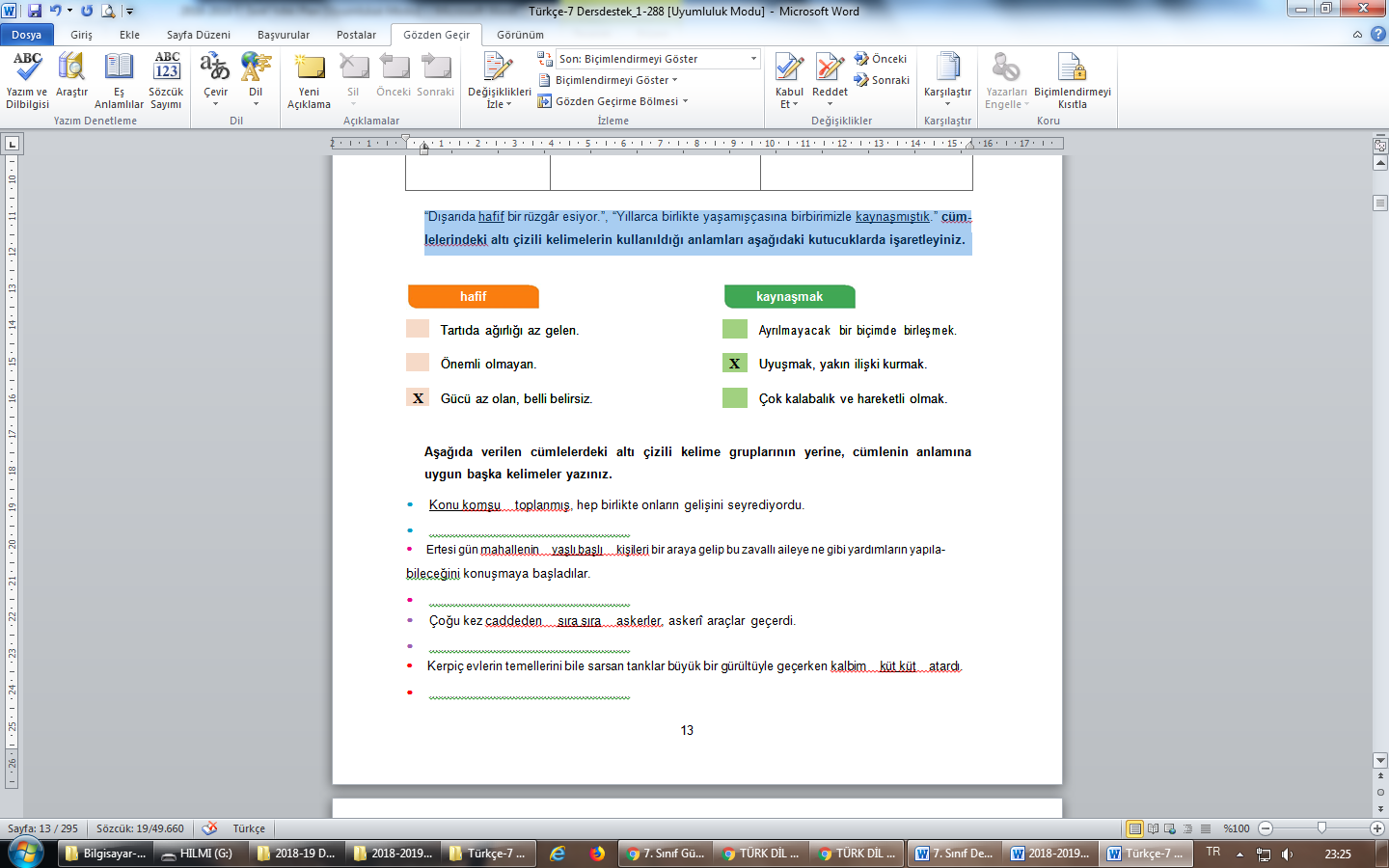     3. Etkinlik:  Aşağıda verilen cümlelerdeki altı çizili kelime gruplarının yerine, cümlenin anlamına uygun başka kelimeler yazınız.Konu komşu toplanmış, hep birlikte onların gelişini seyrediyordu.   (Bütün komşular)Ertesi gün mahallenin yaşlı başlı kişileri bir araya gelip bu zavallı aileye ne gibi yardımların yapılabileceğini konuşmaya başladılar. (Yaşlı başlı: Yaşlı, deneyimli ve görgülü, olgun  TDK)Çoğu kez caddeden sıra sıra askerler, askerî araçlar geçerdi. (Düzgün bir sıra oluşturacak şekilde, dizi dizi)Kerpiç evlerin temellerini bile sarsan tanklar büyük bir gürültüyle geçerken kalbim küt küt atardı.          ( Hızlı hızlı, güm güm, korkuyla…)         4. Etkinlik:  “Mor Salkımlı Ev” metninin hikâye haritasını oluşturunuz.  Anlatıcı: Yazar  (Birinci kişili anlatım)Şahıs ve Varlık Kadrosu: Yazar, ev sahibi komşu nine, Makedonya’dan gelen aile, mahalleli, yeni taşınan ailenin çocuklarıOlayın Geçtiği Mekan: Yazarın yaşadığı mahalleOlayın Geçtiği Zaman:  Metinde çok kesin bir zaman aralığı belirtilmemiş. Makedonyalı ailenin mahalleye gelmesiyle başlayan olaylar, ne kadar sürede gerçekleştiği belirtilmeden, yeni komşuların mahalleliyle kaynaşmasına kadar devam ediyor.           Yazar tarafından anı biçiminde anlatıldığı için olayların sınırları kesin olarak belirtilmemiş geçmiş bir zamanda yaşandığı söylenebilir.Hikayedeki Olay Örgüsü:  Makedonyalı ailenin mahalleye taşınması, mahallenin yaşlı başlı kişilerinin bir araya gelerek yeni komşulara yardım etmeleri, Komşu ninenin yazarı çağırarak yeni komşunun çocuklarıyla ilgilenmesini istemesi, yeni komşuların mahalle halkıyla kaynaşması…       İlkin: Başta, başlangıçta, önce, iptida       Tahsis Bir şeyi bir kimseye veya bir yere ayırmak, özgülemek       Heves:  1. İstek, eğilim, arzu, şevk. 2. Gelip geçici istek.       Kristal:  1. Billur.( Kesme cam) 2. sf. Billurdan yapılmış.         Avize:  Tavana asılan, şamdanlı, lambalı, cam veya metal süslü aydınlatma aracı       Zemin:  1. Taban, döşeme, yer 2. Kumaş, süslü kâğıt, halı, yer muşambası, tablo vb. desenli nesnelerde, biçimlerin üzerinde yer aldığı renk3. mec. Temel, dayanak 4. mec. Ortam: Tartışmayı bu zeminde ele alalım. 5. esk. Yeryüzü, dünya.       Kerpiç:  Duvar örmekte kullanılmak için kalıplara dökülüp güneşte kurutulmuş saman ve balçık karışımı ilkel tuğla.        Avlu:  Bir yapının veya yapı grubunun ortasında kalan üstü açık, duvarla çevrili alan, hayat        Öteberi:  Önemsiz, ufak tefek şeyler         Zerdali:  1. Kayısı ağacının Akdeniz ülkelerinde yetiştirilen küçük meyveli bir türü 2. Bu ağacın sarı, etli ve tadı acı, çekirdekli meyvesi.       Kışla:  1. ask. Askerlerin toplu olarak barındıkları yapılar bütünü 2. hlk. Koyun ve keçi sürülerinin gecelediği veya kışın barındığı kapalı ağıl.       Bilhassa:  Özellikle       Şık:  1. Güzel, zarif, modaya uygun  2. Güzel, modaya uygun giyinmiş olan  3. mec. Yerinde, uygun       Ayıklamak:  1. Bir şeyin içinden, işe yaramayan, gereksiz veya istenmeyen taneleri ayırıp çıkarmak, temizlemek  2. mec. Bir görevde gereksiz görülenleri işinden ayırmak.         Seçtikleri kelimelerin anlamları sözlükten kontrol edildikten sonra birer cümlede kullanmaları istenecek ve çalışma tamamlanınca  2. Etkinliğe geçilecek.       2. Etkinlik:  “Dışarıda hafif bir rüzgâr esiyor.”, “Yıllarca birlikte yaşamışçasına birbirimizle kaynaşmıştık.” cümlelerindeki altı çizili kelimelerin kullanıldığı anlamları aşağıdaki kutucuklarda işaretleyiniz.    3. Etkinlik:  Aşağıda verilen cümlelerdeki altı çizili kelime gruplarının yerine, cümlenin anlamına uygun başka kelimeler yazınız.Konu komşu toplanmış, hep birlikte onların gelişini seyrediyordu.   (Bütün komşular)Ertesi gün mahallenin yaşlı başlı kişileri bir araya gelip bu zavallı aileye ne gibi yardımların yapılabileceğini konuşmaya başladılar. (Yaşlı başlı: Yaşlı, deneyimli ve görgülü, olgun  TDK)Çoğu kez caddeden sıra sıra askerler, askerî araçlar geçerdi. (Düzgün bir sıra oluşturacak şekilde, dizi dizi)Kerpiç evlerin temellerini bile sarsan tanklar büyük bir gürültüyle geçerken kalbim küt küt atardı.          ( Hızlı hızlı, güm güm, korkuyla…)         4. Etkinlik:  “Mor Salkımlı Ev” metninin hikâye haritasını oluşturunuz.  Anlatıcı: Yazar  (Birinci kişili anlatım)Şahıs ve Varlık Kadrosu: Yazar, ev sahibi komşu nine, Makedonya’dan gelen aile, mahalleli, yeni taşınan ailenin çocuklarıOlayın Geçtiği Mekan: Yazarın yaşadığı mahalleOlayın Geçtiği Zaman:  Metinde çok kesin bir zaman aralığı belirtilmemiş. Makedonyalı ailenin mahalleye gelmesiyle başlayan olaylar, ne kadar sürede gerçekleştiği belirtilmeden, yeni komşuların mahalleliyle kaynaşmasına kadar devam ediyor.           Yazar tarafından anı biçiminde anlatıldığı için olayların sınırları kesin olarak belirtilmemiş geçmiş bir zamanda yaşandığı söylenebilir.Hikayedeki Olay Örgüsü:  Makedonyalı ailenin mahalleye taşınması, mahallenin yaşlı başlı kişilerinin bir araya gelerek yeni komşulara yardım etmeleri, Komşu ninenin yazarı çağırarak yeni komşunun çocuklarıyla ilgilenmesini istemesi, yeni komşuların mahalle halkıyla kaynaşması…       İlkin: Başta, başlangıçta, önce, iptida       Tahsis Bir şeyi bir kimseye veya bir yere ayırmak, özgülemek       Heves:  1. İstek, eğilim, arzu, şevk. 2. Gelip geçici istek.       Kristal:  1. Billur.( Kesme cam) 2. sf. Billurdan yapılmış.         Avize:  Tavana asılan, şamdanlı, lambalı, cam veya metal süslü aydınlatma aracı       Zemin:  1. Taban, döşeme, yer 2. Kumaş, süslü kâğıt, halı, yer muşambası, tablo vb. desenli nesnelerde, biçimlerin üzerinde yer aldığı renk3. mec. Temel, dayanak 4. mec. Ortam: Tartışmayı bu zeminde ele alalım. 5. esk. Yeryüzü, dünya.       Kerpiç:  Duvar örmekte kullanılmak için kalıplara dökülüp güneşte kurutulmuş saman ve balçık karışımı ilkel tuğla.        Avlu:  Bir yapının veya yapı grubunun ortasında kalan üstü açık, duvarla çevrili alan, hayat        Öteberi:  Önemsiz, ufak tefek şeyler         Zerdali:  1. Kayısı ağacının Akdeniz ülkelerinde yetiştirilen küçük meyveli bir türü 2. Bu ağacın sarı, etli ve tadı acı, çekirdekli meyvesi.       Kışla:  1. ask. Askerlerin toplu olarak barındıkları yapılar bütünü 2. hlk. Koyun ve keçi sürülerinin gecelediği veya kışın barındığı kapalı ağıl.       Bilhassa:  Özellikle       Şık:  1. Güzel, zarif, modaya uygun  2. Güzel, modaya uygun giyinmiş olan  3. mec. Yerinde, uygun       Ayıklamak:  1. Bir şeyin içinden, işe yaramayan, gereksiz veya istenmeyen taneleri ayırıp çıkarmak, temizlemek  2. mec. Bir görevde gereksiz görülenleri işinden ayırmak.         Seçtikleri kelimelerin anlamları sözlükten kontrol edildikten sonra birer cümlede kullanmaları istenecek ve çalışma tamamlanınca  2. Etkinliğe geçilecek.       2. Etkinlik:  “Dışarıda hafif bir rüzgâr esiyor.”, “Yıllarca birlikte yaşamışçasına birbirimizle kaynaşmıştık.” cümlelerindeki altı çizili kelimelerin kullanıldığı anlamları aşağıdaki kutucuklarda işaretleyiniz.    3. Etkinlik:  Aşağıda verilen cümlelerdeki altı çizili kelime gruplarının yerine, cümlenin anlamına uygun başka kelimeler yazınız.Konu komşu toplanmış, hep birlikte onların gelişini seyrediyordu.   (Bütün komşular)Ertesi gün mahallenin yaşlı başlı kişileri bir araya gelip bu zavallı aileye ne gibi yardımların yapılabileceğini konuşmaya başladılar. (Yaşlı başlı: Yaşlı, deneyimli ve görgülü, olgun  TDK)Çoğu kez caddeden sıra sıra askerler, askerî araçlar geçerdi. (Düzgün bir sıra oluşturacak şekilde, dizi dizi)Kerpiç evlerin temellerini bile sarsan tanklar büyük bir gürültüyle geçerken kalbim küt küt atardı.          ( Hızlı hızlı, güm güm, korkuyla…)         4. Etkinlik:  “Mor Salkımlı Ev” metninin hikâye haritasını oluşturunuz.  Anlatıcı: Yazar  (Birinci kişili anlatım)Şahıs ve Varlık Kadrosu: Yazar, ev sahibi komşu nine, Makedonya’dan gelen aile, mahalleli, yeni taşınan ailenin çocuklarıOlayın Geçtiği Mekan: Yazarın yaşadığı mahalleOlayın Geçtiği Zaman:  Metinde çok kesin bir zaman aralığı belirtilmemiş. Makedonyalı ailenin mahalleye gelmesiyle başlayan olaylar, ne kadar sürede gerçekleştiği belirtilmeden, yeni komşuların mahalleliyle kaynaşmasına kadar devam ediyor.           Yazar tarafından anı biçiminde anlatıldığı için olayların sınırları kesin olarak belirtilmemiş geçmiş bir zamanda yaşandığı söylenebilir.Hikayedeki Olay Örgüsü:  Makedonyalı ailenin mahalleye taşınması, mahallenin yaşlı başlı kişilerinin bir araya gelerek yeni komşulara yardım etmeleri, Komşu ninenin yazarı çağırarak yeni komşunun çocuklarıyla ilgilenmesini istemesi, yeni komşuların mahalle halkıyla kaynaşması…       İlkin: Başta, başlangıçta, önce, iptida       Tahsis Bir şeyi bir kimseye veya bir yere ayırmak, özgülemek       Heves:  1. İstek, eğilim, arzu, şevk. 2. Gelip geçici istek.       Kristal:  1. Billur.( Kesme cam) 2. sf. Billurdan yapılmış.         Avize:  Tavana asılan, şamdanlı, lambalı, cam veya metal süslü aydınlatma aracı       Zemin:  1. Taban, döşeme, yer 2. Kumaş, süslü kâğıt, halı, yer muşambası, tablo vb. desenli nesnelerde, biçimlerin üzerinde yer aldığı renk3. mec. Temel, dayanak 4. mec. Ortam: Tartışmayı bu zeminde ele alalım. 5. esk. Yeryüzü, dünya.       Kerpiç:  Duvar örmekte kullanılmak için kalıplara dökülüp güneşte kurutulmuş saman ve balçık karışımı ilkel tuğla.        Avlu:  Bir yapının veya yapı grubunun ortasında kalan üstü açık, duvarla çevrili alan, hayat        Öteberi:  Önemsiz, ufak tefek şeyler         Zerdali:  1. Kayısı ağacının Akdeniz ülkelerinde yetiştirilen küçük meyveli bir türü 2. Bu ağacın sarı, etli ve tadı acı, çekirdekli meyvesi.       Kışla:  1. ask. Askerlerin toplu olarak barındıkları yapılar bütünü 2. hlk. Koyun ve keçi sürülerinin gecelediği veya kışın barındığı kapalı ağıl.       Bilhassa:  Özellikle       Şık:  1. Güzel, zarif, modaya uygun  2. Güzel, modaya uygun giyinmiş olan  3. mec. Yerinde, uygun       Ayıklamak:  1. Bir şeyin içinden, işe yaramayan, gereksiz veya istenmeyen taneleri ayırıp çıkarmak, temizlemek  2. mec. Bir görevde gereksiz görülenleri işinden ayırmak.         Seçtikleri kelimelerin anlamları sözlükten kontrol edildikten sonra birer cümlede kullanmaları istenecek ve çalışma tamamlanınca  2. Etkinliğe geçilecek.       2. Etkinlik:  “Dışarıda hafif bir rüzgâr esiyor.”, “Yıllarca birlikte yaşamışçasına birbirimizle kaynaşmıştık.” cümlelerindeki altı çizili kelimelerin kullanıldığı anlamları aşağıdaki kutucuklarda işaretleyiniz.    3. Etkinlik:  Aşağıda verilen cümlelerdeki altı çizili kelime gruplarının yerine, cümlenin anlamına uygun başka kelimeler yazınız.Konu komşu toplanmış, hep birlikte onların gelişini seyrediyordu.   (Bütün komşular)Ertesi gün mahallenin yaşlı başlı kişileri bir araya gelip bu zavallı aileye ne gibi yardımların yapılabileceğini konuşmaya başladılar. (Yaşlı başlı: Yaşlı, deneyimli ve görgülü, olgun  TDK)Çoğu kez caddeden sıra sıra askerler, askerî araçlar geçerdi. (Düzgün bir sıra oluşturacak şekilde, dizi dizi)Kerpiç evlerin temellerini bile sarsan tanklar büyük bir gürültüyle geçerken kalbim küt küt atardı.          ( Hızlı hızlı, güm güm, korkuyla…)         4. Etkinlik:  “Mor Salkımlı Ev” metninin hikâye haritasını oluşturunuz.  Anlatıcı: Yazar  (Birinci kişili anlatım)Şahıs ve Varlık Kadrosu: Yazar, ev sahibi komşu nine, Makedonya’dan gelen aile, mahalleli, yeni taşınan ailenin çocuklarıOlayın Geçtiği Mekan: Yazarın yaşadığı mahalleOlayın Geçtiği Zaman:  Metinde çok kesin bir zaman aralığı belirtilmemiş. Makedonyalı ailenin mahalleye gelmesiyle başlayan olaylar, ne kadar sürede gerçekleştiği belirtilmeden, yeni komşuların mahalleliyle kaynaşmasına kadar devam ediyor.           Yazar tarafından anı biçiminde anlatıldığı için olayların sınırları kesin olarak belirtilmemiş geçmiş bir zamanda yaşandığı söylenebilir.Hikayedeki Olay Örgüsü:  Makedonyalı ailenin mahalleye taşınması, mahallenin yaşlı başlı kişilerinin bir araya gelerek yeni komşulara yardım etmeleri, Komşu ninenin yazarı çağırarak yeni komşunun çocuklarıyla ilgilenmesini istemesi, yeni komşuların mahalle halkıyla kaynaşması…       İlkin: Başta, başlangıçta, önce, iptida       Tahsis Bir şeyi bir kimseye veya bir yere ayırmak, özgülemek       Heves:  1. İstek, eğilim, arzu, şevk. 2. Gelip geçici istek.       Kristal:  1. Billur.( Kesme cam) 2. sf. Billurdan yapılmış.         Avize:  Tavana asılan, şamdanlı, lambalı, cam veya metal süslü aydınlatma aracı       Zemin:  1. Taban, döşeme, yer 2. Kumaş, süslü kâğıt, halı, yer muşambası, tablo vb. desenli nesnelerde, biçimlerin üzerinde yer aldığı renk3. mec. Temel, dayanak 4. mec. Ortam: Tartışmayı bu zeminde ele alalım. 5. esk. Yeryüzü, dünya.       Kerpiç:  Duvar örmekte kullanılmak için kalıplara dökülüp güneşte kurutulmuş saman ve balçık karışımı ilkel tuğla.        Avlu:  Bir yapının veya yapı grubunun ortasında kalan üstü açık, duvarla çevrili alan, hayat        Öteberi:  Önemsiz, ufak tefek şeyler         Zerdali:  1. Kayısı ağacının Akdeniz ülkelerinde yetiştirilen küçük meyveli bir türü 2. Bu ağacın sarı, etli ve tadı acı, çekirdekli meyvesi.       Kışla:  1. ask. Askerlerin toplu olarak barındıkları yapılar bütünü 2. hlk. Koyun ve keçi sürülerinin gecelediği veya kışın barındığı kapalı ağıl.       Bilhassa:  Özellikle       Şık:  1. Güzel, zarif, modaya uygun  2. Güzel, modaya uygun giyinmiş olan  3. mec. Yerinde, uygun       Ayıklamak:  1. Bir şeyin içinden, işe yaramayan, gereksiz veya istenmeyen taneleri ayırıp çıkarmak, temizlemek  2. mec. Bir görevde gereksiz görülenleri işinden ayırmak.         Seçtikleri kelimelerin anlamları sözlükten kontrol edildikten sonra birer cümlede kullanmaları istenecek ve çalışma tamamlanınca  2. Etkinliğe geçilecek.       2. Etkinlik:  “Dışarıda hafif bir rüzgâr esiyor.”, “Yıllarca birlikte yaşamışçasına birbirimizle kaynaşmıştık.” cümlelerindeki altı çizili kelimelerin kullanıldığı anlamları aşağıdaki kutucuklarda işaretleyiniz.    3. Etkinlik:  Aşağıda verilen cümlelerdeki altı çizili kelime gruplarının yerine, cümlenin anlamına uygun başka kelimeler yazınız.Konu komşu toplanmış, hep birlikte onların gelişini seyrediyordu.   (Bütün komşular)Ertesi gün mahallenin yaşlı başlı kişileri bir araya gelip bu zavallı aileye ne gibi yardımların yapılabileceğini konuşmaya başladılar. (Yaşlı başlı: Yaşlı, deneyimli ve görgülü, olgun  TDK)Çoğu kez caddeden sıra sıra askerler, askerî araçlar geçerdi. (Düzgün bir sıra oluşturacak şekilde, dizi dizi)Kerpiç evlerin temellerini bile sarsan tanklar büyük bir gürültüyle geçerken kalbim küt küt atardı.          ( Hızlı hızlı, güm güm, korkuyla…)         4. Etkinlik:  “Mor Salkımlı Ev” metninin hikâye haritasını oluşturunuz.  Anlatıcı: Yazar  (Birinci kişili anlatım)Şahıs ve Varlık Kadrosu: Yazar, ev sahibi komşu nine, Makedonya’dan gelen aile, mahalleli, yeni taşınan ailenin çocuklarıOlayın Geçtiği Mekan: Yazarın yaşadığı mahalleOlayın Geçtiği Zaman:  Metinde çok kesin bir zaman aralığı belirtilmemiş. Makedonyalı ailenin mahalleye gelmesiyle başlayan olaylar, ne kadar sürede gerçekleştiği belirtilmeden, yeni komşuların mahalleliyle kaynaşmasına kadar devam ediyor.           Yazar tarafından anı biçiminde anlatıldığı için olayların sınırları kesin olarak belirtilmemiş geçmiş bir zamanda yaşandığı söylenebilir.Hikayedeki Olay Örgüsü:  Makedonyalı ailenin mahalleye taşınması, mahallenin yaşlı başlı kişilerinin bir araya gelerek yeni komşulara yardım etmeleri, Komşu ninenin yazarı çağırarak yeni komşunun çocuklarıyla ilgilenmesini istemesi, yeni komşuların mahalle halkıyla kaynaşması…       İlkin: Başta, başlangıçta, önce, iptida       Tahsis Bir şeyi bir kimseye veya bir yere ayırmak, özgülemek       Heves:  1. İstek, eğilim, arzu, şevk. 2. Gelip geçici istek.       Kristal:  1. Billur.( Kesme cam) 2. sf. Billurdan yapılmış.         Avize:  Tavana asılan, şamdanlı, lambalı, cam veya metal süslü aydınlatma aracı       Zemin:  1. Taban, döşeme, yer 2. Kumaş, süslü kâğıt, halı, yer muşambası, tablo vb. desenli nesnelerde, biçimlerin üzerinde yer aldığı renk3. mec. Temel, dayanak 4. mec. Ortam: Tartışmayı bu zeminde ele alalım. 5. esk. Yeryüzü, dünya.       Kerpiç:  Duvar örmekte kullanılmak için kalıplara dökülüp güneşte kurutulmuş saman ve balçık karışımı ilkel tuğla.        Avlu:  Bir yapının veya yapı grubunun ortasında kalan üstü açık, duvarla çevrili alan, hayat        Öteberi:  Önemsiz, ufak tefek şeyler         Zerdali:  1. Kayısı ağacının Akdeniz ülkelerinde yetiştirilen küçük meyveli bir türü 2. Bu ağacın sarı, etli ve tadı acı, çekirdekli meyvesi.       Kışla:  1. ask. Askerlerin toplu olarak barındıkları yapılar bütünü 2. hlk. Koyun ve keçi sürülerinin gecelediği veya kışın barındığı kapalı ağıl.       Bilhassa:  Özellikle       Şık:  1. Güzel, zarif, modaya uygun  2. Güzel, modaya uygun giyinmiş olan  3. mec. Yerinde, uygun       Ayıklamak:  1. Bir şeyin içinden, işe yaramayan, gereksiz veya istenmeyen taneleri ayırıp çıkarmak, temizlemek  2. mec. Bir görevde gereksiz görülenleri işinden ayırmak.         Seçtikleri kelimelerin anlamları sözlükten kontrol edildikten sonra birer cümlede kullanmaları istenecek ve çalışma tamamlanınca  2. Etkinliğe geçilecek.       2. Etkinlik:  “Dışarıda hafif bir rüzgâr esiyor.”, “Yıllarca birlikte yaşamışçasına birbirimizle kaynaşmıştık.” cümlelerindeki altı çizili kelimelerin kullanıldığı anlamları aşağıdaki kutucuklarda işaretleyiniz.    3. Etkinlik:  Aşağıda verilen cümlelerdeki altı çizili kelime gruplarının yerine, cümlenin anlamına uygun başka kelimeler yazınız.Konu komşu toplanmış, hep birlikte onların gelişini seyrediyordu.   (Bütün komşular)Ertesi gün mahallenin yaşlı başlı kişileri bir araya gelip bu zavallı aileye ne gibi yardımların yapılabileceğini konuşmaya başladılar. (Yaşlı başlı: Yaşlı, deneyimli ve görgülü, olgun  TDK)Çoğu kez caddeden sıra sıra askerler, askerî araçlar geçerdi. (Düzgün bir sıra oluşturacak şekilde, dizi dizi)Kerpiç evlerin temellerini bile sarsan tanklar büyük bir gürültüyle geçerken kalbim küt küt atardı.          ( Hızlı hızlı, güm güm, korkuyla…)         4. Etkinlik:  “Mor Salkımlı Ev” metninin hikâye haritasını oluşturunuz.  Anlatıcı: Yazar  (Birinci kişili anlatım)Şahıs ve Varlık Kadrosu: Yazar, ev sahibi komşu nine, Makedonya’dan gelen aile, mahalleli, yeni taşınan ailenin çocuklarıOlayın Geçtiği Mekan: Yazarın yaşadığı mahalleOlayın Geçtiği Zaman:  Metinde çok kesin bir zaman aralığı belirtilmemiş. Makedonyalı ailenin mahalleye gelmesiyle başlayan olaylar, ne kadar sürede gerçekleştiği belirtilmeden, yeni komşuların mahalleliyle kaynaşmasına kadar devam ediyor.           Yazar tarafından anı biçiminde anlatıldığı için olayların sınırları kesin olarak belirtilmemiş geçmiş bir zamanda yaşandığı söylenebilir.Hikayedeki Olay Örgüsü:  Makedonyalı ailenin mahalleye taşınması, mahallenin yaşlı başlı kişilerinin bir araya gelerek yeni komşulara yardım etmeleri, Komşu ninenin yazarı çağırarak yeni komşunun çocuklarıyla ilgilenmesini istemesi, yeni komşuların mahalle halkıyla kaynaşması…       İlkin: Başta, başlangıçta, önce, iptida       Tahsis Bir şeyi bir kimseye veya bir yere ayırmak, özgülemek       Heves:  1. İstek, eğilim, arzu, şevk. 2. Gelip geçici istek.       Kristal:  1. Billur.( Kesme cam) 2. sf. Billurdan yapılmış.         Avize:  Tavana asılan, şamdanlı, lambalı, cam veya metal süslü aydınlatma aracı       Zemin:  1. Taban, döşeme, yer 2. Kumaş, süslü kâğıt, halı, yer muşambası, tablo vb. desenli nesnelerde, biçimlerin üzerinde yer aldığı renk3. mec. Temel, dayanak 4. mec. Ortam: Tartışmayı bu zeminde ele alalım. 5. esk. Yeryüzü, dünya.       Kerpiç:  Duvar örmekte kullanılmak için kalıplara dökülüp güneşte kurutulmuş saman ve balçık karışımı ilkel tuğla.        Avlu:  Bir yapının veya yapı grubunun ortasında kalan üstü açık, duvarla çevrili alan, hayat        Öteberi:  Önemsiz, ufak tefek şeyler         Zerdali:  1. Kayısı ağacının Akdeniz ülkelerinde yetiştirilen küçük meyveli bir türü 2. Bu ağacın sarı, etli ve tadı acı, çekirdekli meyvesi.       Kışla:  1. ask. Askerlerin toplu olarak barındıkları yapılar bütünü 2. hlk. Koyun ve keçi sürülerinin gecelediği veya kışın barındığı kapalı ağıl.       Bilhassa:  Özellikle       Şık:  1. Güzel, zarif, modaya uygun  2. Güzel, modaya uygun giyinmiş olan  3. mec. Yerinde, uygun       Ayıklamak:  1. Bir şeyin içinden, işe yaramayan, gereksiz veya istenmeyen taneleri ayırıp çıkarmak, temizlemek  2. mec. Bir görevde gereksiz görülenleri işinden ayırmak.         Seçtikleri kelimelerin anlamları sözlükten kontrol edildikten sonra birer cümlede kullanmaları istenecek ve çalışma tamamlanınca  2. Etkinliğe geçilecek.       2. Etkinlik:  “Dışarıda hafif bir rüzgâr esiyor.”, “Yıllarca birlikte yaşamışçasına birbirimizle kaynaşmıştık.” cümlelerindeki altı çizili kelimelerin kullanıldığı anlamları aşağıdaki kutucuklarda işaretleyiniz.    3. Etkinlik:  Aşağıda verilen cümlelerdeki altı çizili kelime gruplarının yerine, cümlenin anlamına uygun başka kelimeler yazınız.Konu komşu toplanmış, hep birlikte onların gelişini seyrediyordu.   (Bütün komşular)Ertesi gün mahallenin yaşlı başlı kişileri bir araya gelip bu zavallı aileye ne gibi yardımların yapılabileceğini konuşmaya başladılar. (Yaşlı başlı: Yaşlı, deneyimli ve görgülü, olgun  TDK)Çoğu kez caddeden sıra sıra askerler, askerî araçlar geçerdi. (Düzgün bir sıra oluşturacak şekilde, dizi dizi)Kerpiç evlerin temellerini bile sarsan tanklar büyük bir gürültüyle geçerken kalbim küt küt atardı.          ( Hızlı hızlı, güm güm, korkuyla…)         4. Etkinlik:  “Mor Salkımlı Ev” metninin hikâye haritasını oluşturunuz.  Anlatıcı: Yazar  (Birinci kişili anlatım)Şahıs ve Varlık Kadrosu: Yazar, ev sahibi komşu nine, Makedonya’dan gelen aile, mahalleli, yeni taşınan ailenin çocuklarıOlayın Geçtiği Mekan: Yazarın yaşadığı mahalleOlayın Geçtiği Zaman:  Metinde çok kesin bir zaman aralığı belirtilmemiş. Makedonyalı ailenin mahalleye gelmesiyle başlayan olaylar, ne kadar sürede gerçekleştiği belirtilmeden, yeni komşuların mahalleliyle kaynaşmasına kadar devam ediyor.           Yazar tarafından anı biçiminde anlatıldığı için olayların sınırları kesin olarak belirtilmemiş geçmiş bir zamanda yaşandığı söylenebilir.Hikayedeki Olay Örgüsü:  Makedonyalı ailenin mahalleye taşınması, mahallenin yaşlı başlı kişilerinin bir araya gelerek yeni komşulara yardım etmeleri, Komşu ninenin yazarı çağırarak yeni komşunun çocuklarıyla ilgilenmesini istemesi, yeni komşuların mahalle halkıyla kaynaşması…       İlkin: Başta, başlangıçta, önce, iptida       Tahsis Bir şeyi bir kimseye veya bir yere ayırmak, özgülemek       Heves:  1. İstek, eğilim, arzu, şevk. 2. Gelip geçici istek.       Kristal:  1. Billur.( Kesme cam) 2. sf. Billurdan yapılmış.         Avize:  Tavana asılan, şamdanlı, lambalı, cam veya metal süslü aydınlatma aracı       Zemin:  1. Taban, döşeme, yer 2. Kumaş, süslü kâğıt, halı, yer muşambası, tablo vb. desenli nesnelerde, biçimlerin üzerinde yer aldığı renk3. mec. Temel, dayanak 4. mec. Ortam: Tartışmayı bu zeminde ele alalım. 5. esk. Yeryüzü, dünya.       Kerpiç:  Duvar örmekte kullanılmak için kalıplara dökülüp güneşte kurutulmuş saman ve balçık karışımı ilkel tuğla.        Avlu:  Bir yapının veya yapı grubunun ortasında kalan üstü açık, duvarla çevrili alan, hayat        Öteberi:  Önemsiz, ufak tefek şeyler         Zerdali:  1. Kayısı ağacının Akdeniz ülkelerinde yetiştirilen küçük meyveli bir türü 2. Bu ağacın sarı, etli ve tadı acı, çekirdekli meyvesi.       Kışla:  1. ask. Askerlerin toplu olarak barındıkları yapılar bütünü 2. hlk. Koyun ve keçi sürülerinin gecelediği veya kışın barındığı kapalı ağıl.       Bilhassa:  Özellikle       Şık:  1. Güzel, zarif, modaya uygun  2. Güzel, modaya uygun giyinmiş olan  3. mec. Yerinde, uygun       Ayıklamak:  1. Bir şeyin içinden, işe yaramayan, gereksiz veya istenmeyen taneleri ayırıp çıkarmak, temizlemek  2. mec. Bir görevde gereksiz görülenleri işinden ayırmak.         Seçtikleri kelimelerin anlamları sözlükten kontrol edildikten sonra birer cümlede kullanmaları istenecek ve çalışma tamamlanınca  2. Etkinliğe geçilecek.       2. Etkinlik:  “Dışarıda hafif bir rüzgâr esiyor.”, “Yıllarca birlikte yaşamışçasına birbirimizle kaynaşmıştık.” cümlelerindeki altı çizili kelimelerin kullanıldığı anlamları aşağıdaki kutucuklarda işaretleyiniz.    3. Etkinlik:  Aşağıda verilen cümlelerdeki altı çizili kelime gruplarının yerine, cümlenin anlamına uygun başka kelimeler yazınız.Konu komşu toplanmış, hep birlikte onların gelişini seyrediyordu.   (Bütün komşular)Ertesi gün mahallenin yaşlı başlı kişileri bir araya gelip bu zavallı aileye ne gibi yardımların yapılabileceğini konuşmaya başladılar. (Yaşlı başlı: Yaşlı, deneyimli ve görgülü, olgun  TDK)Çoğu kez caddeden sıra sıra askerler, askerî araçlar geçerdi. (Düzgün bir sıra oluşturacak şekilde, dizi dizi)Kerpiç evlerin temellerini bile sarsan tanklar büyük bir gürültüyle geçerken kalbim küt küt atardı.          ( Hızlı hızlı, güm güm, korkuyla…)         4. Etkinlik:  “Mor Salkımlı Ev” metninin hikâye haritasını oluşturunuz.  Anlatıcı: Yazar  (Birinci kişili anlatım)Şahıs ve Varlık Kadrosu: Yazar, ev sahibi komşu nine, Makedonya’dan gelen aile, mahalleli, yeni taşınan ailenin çocuklarıOlayın Geçtiği Mekan: Yazarın yaşadığı mahalleOlayın Geçtiği Zaman:  Metinde çok kesin bir zaman aralığı belirtilmemiş. Makedonyalı ailenin mahalleye gelmesiyle başlayan olaylar, ne kadar sürede gerçekleştiği belirtilmeden, yeni komşuların mahalleliyle kaynaşmasına kadar devam ediyor.           Yazar tarafından anı biçiminde anlatıldığı için olayların sınırları kesin olarak belirtilmemiş geçmiş bir zamanda yaşandığı söylenebilir.Hikayedeki Olay Örgüsü:  Makedonyalı ailenin mahalleye taşınması, mahallenin yaşlı başlı kişilerinin bir araya gelerek yeni komşulara yardım etmeleri, Komşu ninenin yazarı çağırarak yeni komşunun çocuklarıyla ilgilenmesini istemesi, yeni komşuların mahalle halkıyla kaynaşması…       İlkin: Başta, başlangıçta, önce, iptida       Tahsis Bir şeyi bir kimseye veya bir yere ayırmak, özgülemek       Heves:  1. İstek, eğilim, arzu, şevk. 2. Gelip geçici istek.       Kristal:  1. Billur.( Kesme cam) 2. sf. Billurdan yapılmış.         Avize:  Tavana asılan, şamdanlı, lambalı, cam veya metal süslü aydınlatma aracı       Zemin:  1. Taban, döşeme, yer 2. Kumaş, süslü kâğıt, halı, yer muşambası, tablo vb. desenli nesnelerde, biçimlerin üzerinde yer aldığı renk3. mec. Temel, dayanak 4. mec. Ortam: Tartışmayı bu zeminde ele alalım. 5. esk. Yeryüzü, dünya.       Kerpiç:  Duvar örmekte kullanılmak için kalıplara dökülüp güneşte kurutulmuş saman ve balçık karışımı ilkel tuğla.        Avlu:  Bir yapının veya yapı grubunun ortasında kalan üstü açık, duvarla çevrili alan, hayat        Öteberi:  Önemsiz, ufak tefek şeyler         Zerdali:  1. Kayısı ağacının Akdeniz ülkelerinde yetiştirilen küçük meyveli bir türü 2. Bu ağacın sarı, etli ve tadı acı, çekirdekli meyvesi.       Kışla:  1. ask. Askerlerin toplu olarak barındıkları yapılar bütünü 2. hlk. Koyun ve keçi sürülerinin gecelediği veya kışın barındığı kapalı ağıl.       Bilhassa:  Özellikle       Şık:  1. Güzel, zarif, modaya uygun  2. Güzel, modaya uygun giyinmiş olan  3. mec. Yerinde, uygun       Ayıklamak:  1. Bir şeyin içinden, işe yaramayan, gereksiz veya istenmeyen taneleri ayırıp çıkarmak, temizlemek  2. mec. Bir görevde gereksiz görülenleri işinden ayırmak.         Seçtikleri kelimelerin anlamları sözlükten kontrol edildikten sonra birer cümlede kullanmaları istenecek ve çalışma tamamlanınca  2. Etkinliğe geçilecek.       2. Etkinlik:  “Dışarıda hafif bir rüzgâr esiyor.”, “Yıllarca birlikte yaşamışçasına birbirimizle kaynaşmıştık.” cümlelerindeki altı çizili kelimelerin kullanıldığı anlamları aşağıdaki kutucuklarda işaretleyiniz.    3. Etkinlik:  Aşağıda verilen cümlelerdeki altı çizili kelime gruplarının yerine, cümlenin anlamına uygun başka kelimeler yazınız.Konu komşu toplanmış, hep birlikte onların gelişini seyrediyordu.   (Bütün komşular)Ertesi gün mahallenin yaşlı başlı kişileri bir araya gelip bu zavallı aileye ne gibi yardımların yapılabileceğini konuşmaya başladılar. (Yaşlı başlı: Yaşlı, deneyimli ve görgülü, olgun  TDK)Çoğu kez caddeden sıra sıra askerler, askerî araçlar geçerdi. (Düzgün bir sıra oluşturacak şekilde, dizi dizi)Kerpiç evlerin temellerini bile sarsan tanklar büyük bir gürültüyle geçerken kalbim küt küt atardı.          ( Hızlı hızlı, güm güm, korkuyla…)         4. Etkinlik:  “Mor Salkımlı Ev” metninin hikâye haritasını oluşturunuz.  Anlatıcı: Yazar  (Birinci kişili anlatım)Şahıs ve Varlık Kadrosu: Yazar, ev sahibi komşu nine, Makedonya’dan gelen aile, mahalleli, yeni taşınan ailenin çocuklarıOlayın Geçtiği Mekan: Yazarın yaşadığı mahalleOlayın Geçtiği Zaman:  Metinde çok kesin bir zaman aralığı belirtilmemiş. Makedonyalı ailenin mahalleye gelmesiyle başlayan olaylar, ne kadar sürede gerçekleştiği belirtilmeden, yeni komşuların mahalleliyle kaynaşmasına kadar devam ediyor.           Yazar tarafından anı biçiminde anlatıldığı için olayların sınırları kesin olarak belirtilmemiş geçmiş bir zamanda yaşandığı söylenebilir.Hikayedeki Olay Örgüsü:  Makedonyalı ailenin mahalleye taşınması, mahallenin yaşlı başlı kişilerinin bir araya gelerek yeni komşulara yardım etmeleri, Komşu ninenin yazarı çağırarak yeni komşunun çocuklarıyla ilgilenmesini istemesi, yeni komşuların mahalle halkıyla kaynaşması…     5. Etkinlik: “Mor Salkımlı Ev” metniyle ilgili aşağıdaki soruları cevaplayınız.1. Mor salkımlı evin mimarisi nasıldır? Evin içi nasıl anlatılmaktadır? Mor salkımlı ev, mahallenin en güzel ve iki katlı tek evidir. İki girişi olan evin sekiz odası ve geniş bir bahçesi vardır. Odaların tavanları ve duvarları rengarenk oyma resimlerle süslüdür. Ayrıca her odada kristal avizeler, gece lambaları ve oyma dolaplar yer almaktadır.2.Mor salkımlı evin üst katına taşınan aileye mahalle halkı niçin yardım ediyor? En büyük yardımı kim yapıyor?Aile başka bir ülkeden zorunlu olarak göç ettiği ve zor durumda olduğu için mahalleli yardım ediyor. En büyük yardımı da mor salkımlı evin sahibi yapıyor.3. Mor salkımlı eve ilk girdiğinde çocuğa neler ilginç geliyor?İlk kez gördüğü için özellikle evdeki antika eşyalar çocuğa ilginç geliyor.4. Komşu nine çocuğu neden çok seviyor?Komşu nine çocuğu onun her türlü işini yaptığı için çok seviyor.5. Komşu nine, çocuktan yeni gelen ailenin çocukları için neler istiyor?Komşu nine, çocuktan yeni gelen ailenin çocuklarına yardım etmesini, Türkçe öğretmesini ve onları diğer çocuklardan korumasını istiyor.      6. Etkinlik: Komşu nine aileyi evinin üst katına almasaydı bu aile hangi zorluklarla karşılaşabilirdi? Söyleyiniz.  Öğrencilerin kendi düşüncelerini serbestçe açıklamalarına fırsat verilir. Konuşmalarında beden dilini etkili bir şekilde kullanmaları ve Yaratıcı, güdümlü, empati kurma, tartışma, ikna etme ve eleştirel konuşma gibi yöntem ve tekniklerinden uygun olanları kullanılmaları sağlanır.      7. Etkinlik: “Mor Salkımlı Ev” adlı metnin konusunu ve ana fikrini bulunuz.        Konu: Metnin konusu Makedonya’dan ülkemize gelen bir ailenin mahalleye gelmesi ve mahalle halkının bu aileye her konuda yardım etmesidir.       Ana Düşünce: Vatanlarından göç ederek dilini bile bilmedikleri ülkelere yerleşmek zorunda kalan insanlara yardımcı olmak hem hayatlarını hem de yeni ülkelerine alışmalarını kolaylaştıracaktır.       8. Etkinlik: Varlıkların durumunu, biçimini, rengini niteleyen ya da sayısını, sırasını, yerini belirten kelimeleri betimlemelerde kullanırız.2Siz de okuduğunuz metinden ve görselden hareketle “Mor Salkımlı Ev”in betimlemesini örnekteki gibi yapınız.1. Mor salkımlı ev     2.  İki katlı mor salkımlı ev     3. İki katlı, sekiz odalı mor salkımlı ev      4. İki katlı, sekiz odalı, odalarının tavanı oyma resimlerle süslü mor salkımlı ev    5. İki katlı, sekiz odalı, odalarının tavanı oyma resimlerle süslü, kristal avizeli mor salkımlı ev…      9. Etkinlik Okuduğunuz metne ait yardımcı düşüncelerin bulunduğu kutucuğa “✔” işareti koyunuz.      10. Etkinlik Ülkesinden göç etmek zorunda kalan insanların yaşadığı sorunlardan biri barınmadır. Sizin bu insanların barınma sorununa çözüm önerileriniz nelerdir? Aşağıdaki noktalı yere yazınız.Öğrenciler,  düşüncelerini mantıklı ve tutarlı ifadelerle özgürce yazmaları konusunda teşvik edilir. Çözüm önerileri sınıf ortamında paylaşılır ve önerilerle ilgili yorumlar yapılır.      11. Etkinlik Aşağıda verilen cümlelerdeki fiilleri anlam özelliklerine göre gruplayarak ilgili kutucuklara yazınız.Dışarıda hafif bir rüzgâr esiyor, yapraklar hışırdıyor, dallar birbirine vuruyordu.Oyma dolapların içindeki yemek ve kristal reçel takımları insanların gözlerini kamaştırıyordu.Bu bölgede çiçekler ilkyazdan sonbahara kadar durmadan açar.Onun her türlü işini ben yaptığım için beni çok seviyordu.Bir de mahalle çeşmesinden günde iki üç kez taze su götürürdüm.Ben de köpeği Fındık ile bahçeyi boydan boya dolaşırdım.Sonra dut ağacına tırmanır, kışlaya giden yolu saatlerce seyrederdim.Uzun süre yağmurda bekleyen bisikletim paslanmıştı.  Tadını hâlâ damağımda duyuyorum.  Biz de buna karşılık özenle baktığı çiçekleri hemen her gün suluyor, etraflarında biten otları ayıklıyorduk.      12. Etkinlik   “Mor Salkımlı Ev” metninde oluşturduğunuz hikâye haritasını hatırlayınız. Hikâyeyi oluş turan unsurlar ile aşağıdaki yönergeleri kullanarak defterinize serbest yazma stratejisine uygun bir hikâye yazınız.        Öğrencilerin zaman, mekân, şahıs ve olay unsurlarını belirleyerek hikâyenin serim, düğüm ve çözüm bölümlerinin taslağını oluşturmaları sağlanır. Öğrencilerin yazım kılavuzundan yararlanmaları ve yeni öğrendiği kelimeleri kullanmaları teşvik edilir.      Not alma, özet çıkarma, serbest, kontrollü, kelime ve kavram havuzundan seçerek yazma, bir metinden hareketle yazma ve duyulardan hareketle yazma gibi yöntem ve tekniklerin kullanılması sağlanır.       Anlama dayalı anlatım bozuklukları bakımından yazdıklarını gözden geçirmesi ve düzeltmesi sağlanır. Sınıf düzeyine uygun yazım ve noktalama kuralları ile sınırlı tutulur.        Öğrenciler yazdıklarını sınıf ve okul panosu ile sosyal medya ortamlarında paylaşmaya, şiir ve kompozisyon yarışmalarına katılmaya teşvik edilir.Bir de mahalle çeşmesinden günde iki üç kez taze su götürürdüm.Ben de köpeği Fındık ile bahçeyi boydan boya dolaşırdım.Sonra dut ağacına tırmanır, kışlaya giden yolu saatlerce seyrederdim.Uzun süre yağmurda bekleyen bisikletim paslanmıştı.  Tadını hâlâ damağımda duyuyorum.  Biz de buna karşılık özenle baktığı çiçekleri hemen her gün suluyor, etraflarında biten otları ayıklıyorduk.      12. Etkinlik   “Mor Salkımlı Ev” metninde oluşturduğunuz hikâye haritasını hatırlayınız. Hikâyeyi oluş turan unsurlar ile aşağıdaki yönergeleri kullanarak defterinize serbest yazma stratejisine uygun bir hikâye yazınız.        Öğrencilerin zaman, mekân, şahıs ve olay unsurlarını belirleyerek hikâyenin serim, düğüm ve çözüm bölümlerinin taslağını oluşturmaları sağlanır. Öğrencilerin yazım kılavuzundan yararlanmaları ve yeni öğrendiği kelimeleri kullanmaları teşvik edilir.      Not alma, özet çıkarma, serbest, kontrollü, kelime ve kavram havuzundan seçerek yazma, bir metinden hareketle yazma ve duyulardan hareketle yazma gibi yöntem ve tekniklerin kullanılması sağlanır.       Anlama dayalı anlatım bozuklukları bakımından yazdıklarını gözden geçirmesi ve düzeltmesi sağlanır. Sınıf düzeyine uygun yazım ve noktalama kuralları ile sınırlı tutulur.        Öğrenciler yazdıklarını sınıf ve okul panosu ile sosyal medya ortamlarında paylaşmaya, şiir ve kompozisyon yarışmalarına katılmaya teşvik edilir.Fiil (Eylem)Varlıkların yaptıkları veya etkilendikleri işleri, hareketleri, oluşları, kılışları, durumları zamana ve kişiye bağlı olarak anlatan kelimelere fiil denir.

Mastar:    Mastar, fiil kök veya gövdesinin “-mek, -mak” eklerini almış hâlidir. Mastar fiilin adıdır.
1) İş (Kılış) Fiilleri:  Öznenin, iradesini kullanarak gerçek bir iş yaptığını bildiren fiillerdir. İş ya da eylem, genellikle başka bir nesne üzerinde gerçekleşmektedir. Yani kılıştan etkilenen bir nesne vardır, fiil geçişlidir.       İş fiilleri “kimi” ve “neyi” sorularına cevap verir. Fiilin başına “onu” kelimesini getirdiğimizde anlamlı olur.
     Örnekler: Onu =>   sil(mek), anlat(mak), temizle(mek), yaz(mak), al(mak), taşı(mak), kaldır(mak), tak(mak), iç(mek), kullan(mak), ısıt(mak), topla(mak), çal(mak), karıştır(mak), tara(mak), aç(mak), kapat(mak) araştır(mak), çiz(mek), öde(mek), besle(mek), büyüt(mek), öldür(mek), yut(mak), incit(mek), dengele(mek), dinle(mek), sür(mek), gör(mek), bul(mak), kes(mek), sev(mek), kaz(mak)2) Oluş Fiilleri:  Oluş fiilleri, varlıkta zamana bağlı olarak kendiliğinden gerçekleşen bir nitelik değişikliğini bildirirler.      Oluş  fiilleri, “neyi, kimi” sorularına cevap veremezler, başına “onu” sözcüğü getirildiğinde anlamsız olur.     Örnekler: büyü(mek), zayıfla(mak), ağar(mak), suskunlaş(mak), buruş(mak),çürü(mek), paslan(mak), eri(mek), yaşlan(mak)... 3) Durum Eylemleri: Öznenin içinde bulunduğu durumu anlatan fiillerdir. Eylem öznenin kendi iradesi ile gerçekleşmiştir; ancak yapılan işten etkilenen herhangi bir nesne yoktur.   Durum fiillerinde varlığın (Öznenin) bir durumdan başka bir duruma geçtiği anlamı vardır. (koşarken durmak, uyurken uyanmak, otururken kalkmak vb…)       Durum fiilleri, “neyi, kimi” sorularına cevap veremezler, başına “onu” sözcüğü getirildiğinde anlamsız olur.       Örnekler: Uyu(mak), dinlen(mek), otur(mak), sus(mak), gül(mek), ağla(mak), dur(mak), uzan(mak), çık(mak), yürü(mek), gel(mek), koş(mak), bak(mak), yüz(mek), kork(mak), dur(mak), yürü(mek), bulun(mak)Fiil (Eylem)Varlıkların yaptıkları veya etkilendikleri işleri, hareketleri, oluşları, kılışları, durumları zamana ve kişiye bağlı olarak anlatan kelimelere fiil denir.

Mastar:    Mastar, fiil kök veya gövdesinin “-mek, -mak” eklerini almış hâlidir. Mastar fiilin adıdır.
1) İş (Kılış) Fiilleri:  Öznenin, iradesini kullanarak gerçek bir iş yaptığını bildiren fiillerdir. İş ya da eylem, genellikle başka bir nesne üzerinde gerçekleşmektedir. Yani kılıştan etkilenen bir nesne vardır, fiil geçişlidir.       İş fiilleri “kimi” ve “neyi” sorularına cevap verir. Fiilin başına “onu” kelimesini getirdiğimizde anlamlı olur.
     Örnekler: Onu =>   sil(mek), anlat(mak), temizle(mek), yaz(mak), al(mak), taşı(mak), kaldır(mak), tak(mak), iç(mek), kullan(mak), ısıt(mak), topla(mak), çal(mak), karıştır(mak), tara(mak), aç(mak), kapat(mak) araştır(mak), çiz(mek), öde(mek), besle(mek), büyüt(mek), öldür(mek), yut(mak), incit(mek), dengele(mek), dinle(mek), sür(mek), gör(mek), bul(mak), kes(mek), sev(mek), kaz(mak)2) Oluş Fiilleri:  Oluş fiilleri, varlıkta zamana bağlı olarak kendiliğinden gerçekleşen bir nitelik değişikliğini bildirirler.      Oluş  fiilleri, “neyi, kimi” sorularına cevap veremezler, başına “onu” sözcüğü getirildiğinde anlamsız olur.     Örnekler: büyü(mek), zayıfla(mak), ağar(mak), suskunlaş(mak), buruş(mak),çürü(mek), paslan(mak), eri(mek), yaşlan(mak)... 3) Durum Eylemleri: Öznenin içinde bulunduğu durumu anlatan fiillerdir. Eylem öznenin kendi iradesi ile gerçekleşmiştir; ancak yapılan işten etkilenen herhangi bir nesne yoktur.   Durum fiillerinde varlığın (Öznenin) bir durumdan başka bir duruma geçtiği anlamı vardır. (koşarken durmak, uyurken uyanmak, otururken kalkmak vb…)       Durum fiilleri, “neyi, kimi” sorularına cevap veremezler, başına “onu” sözcüğü getirildiğinde anlamsız olur.       Örnekler: Uyu(mak), dinlen(mek), otur(mak), sus(mak), gül(mek), ağla(mak), dur(mak), uzan(mak), çık(mak), yürü(mek), gel(mek), koş(mak), bak(mak), yüz(mek), kork(mak), dur(mak), yürü(mek), bulun(mak)DEĞERLENDİRME                                                                                                                                                                                                UYGUNDUR                                                                                                                                                                                                      24.09.2018             ……………………..	………………………  Türkçe Öğrt.	     Okul Müdürü                                                                                                                                                                                                UYGUNDUR                                                                                                                                                                                                      24.09.2018             ……………………..	………………………  Türkçe Öğrt.	     Okul Müdürü